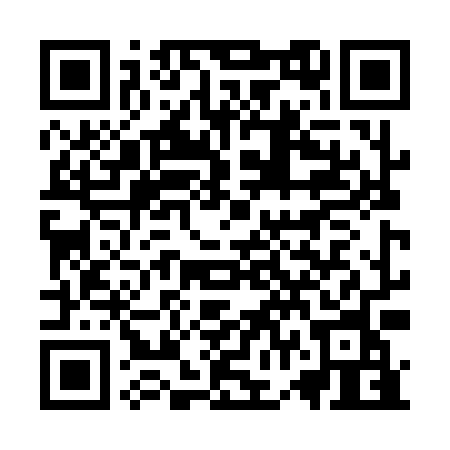 Prayer times for Towraghondi, AfghanistanWed 1 May 2024 - Fri 31 May 2024High Latitude Method: NonePrayer Calculation Method: University of Islamic SciencesAsar Calculation Method: ShafiPrayer times provided by https://www.salahtimes.comDateDayFajrSunriseDhuhrAsrMaghribIsha1Wed3:555:2912:184:027:078:412Thu3:545:2812:184:027:088:433Fri3:525:2712:184:037:098:444Sat3:515:2612:184:037:098:455Sun3:505:2512:184:037:108:466Mon3:485:2412:174:037:118:477Tue3:475:2312:174:037:128:488Wed3:465:2212:174:037:138:509Thu3:445:2212:174:037:138:5110Fri3:435:2112:174:037:148:5211Sat3:425:2012:174:037:158:5312Sun3:415:1912:174:047:168:5413Mon3:405:1812:174:047:178:5514Tue3:385:1712:174:047:178:5715Wed3:375:1712:174:047:188:5816Thu3:365:1612:174:047:198:5917Fri3:355:1512:174:047:209:0018Sat3:345:1412:174:047:219:0119Sun3:335:1412:174:047:219:0220Mon3:325:1312:174:057:229:0321Tue3:315:1212:184:057:239:0522Wed3:305:1212:184:057:249:0623Thu3:295:1112:184:057:249:0724Fri3:285:1112:184:057:259:0825Sat3:275:1012:184:057:269:0926Sun3:275:1012:184:067:269:1027Mon3:265:0912:184:067:279:1128Tue3:255:0912:184:067:289:1229Wed3:245:0812:184:067:289:1330Thu3:245:0812:184:067:299:1431Fri3:235:0812:194:067:309:15